Задания  для 6 класса на 04.05.2020МАТЕМАТИКАОбразец решения для варианта на сайте РЕШУ ВПР:На рисунке изображены мопс и овчарка. Длина мопса составляет 0,4 м. Определите примерную длину овчарки в метрах (с точностью до десятых). Считайте, что фотографии выполнены с одинакового расстояния при одном и том же увеличении.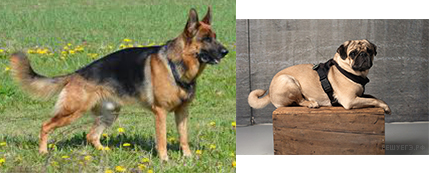 Решение.Из рисунка видно, что мопс меньше овчарки примерно в 1,5-2,5 раза, значит, длина овчарки от 0,6 до 1,1 м.Ответ: от 0,6 до 1,1 м  (в ответе может быть просто одно число, принадлежащее этому промежутку)ПредметЗаданиеФорма контроля ОБЖТема «Влияние неблагоприятной окружающей среды на здоровье человека». Ответить на вопросы: Какое влияние на здоровье человека оказывает окружающая природная среда?Почему регулярное употребление в пищу свежих овощей и фруктов полезно для здоровья человека?  Отправить сообщением на электронную почту desyatovsckaya@yandex.ru  до 8 мая 2020 годаМатематикаРешить на образовательном портале «РЕШУ ВПР» вариант №991996 (см. ниже образец решения )(доступен с 04.05.2020  08:00 по 06.05.2020  09:00)в ответе пишем только числоКритерии выставления оценки: всего 10 балловОценка «3» от 5 балловОценка «4» от 7 балловОценка «5» от 9 балловВыполнить задания и отправить ответы на портале  учителю  до 9 часов  06.05.2020 годаМатематика№833(а,б)  (решаем по действиям, вычисления в столбик)задания выполнить в тетради, фотографии выполненных заданий прислать учителю на электронную почту moiseevaludmila2020@yandex.ru до 10 часов  06.05.2020 годаАнглийский языкгруппа Дворяжкиной Е.Ю.стр.159 №9,11 письменноЗадания выполняете в своем режиме. Прислать distantschool3@yandex.ruполностью выполненные задания за неделю до 19 часов 08.05.2020 года Английский языкстр. 160 правило прочитать, кратко записать в тетрадь. №2 письменный перевод. С ГДЗ не списывать!!!!! Задания выполняете в своем режиме. Прислать distantschool3@yandex.ruполностью выполненные задания за неделю до 19 часов 08.05.2020 года Английский языкстр. 162 №3 переписывать весь текст не надо. Номер предложения – временная форма. Выписывать в столбик!Задания выполняете в своем режиме. Прислать distantschool3@yandex.ruполностью выполненные задания за неделю до 19 часов 08.05.2020 года Английский языкгруппа Гапоненко И.Ф.учебник. «Русский уголок» стр.9«Пушкин А.С.» перевод текстаВыполнить в тетради, фотографии выполненного задания прислать учителю на электронную почту     GIFdistant@yandex.ru до 10 часов 06.05.2020 годаРусский языкОбразовательный портал  «Решу ВПР»  вариант  № 170381 Выполнить вариант на образовательном портале «Решу ВПР»  и отправить ответы выполненных заданий учителю через портал  до 12 часов  04.05.2020 годаТехнология (девочки)Презентация по теме «Разработка рекламного проспекта по продвижению продукта»https://multiurok.ru/files/priezientatsiia-rieklama-chast-2.html Выполнить рекламную листовку (проспект) любого изделия вручную или компьютерный вариантВыполнить задания и отправить ответы и фото работы учителю на электронную почту IZO3new@yandex.ruдо 9 часов  07.05.2020 годаИнформатика (мальчики)Читаем §10, в конце параграфа вопросы письменно № 4,5Читаем §11, в конце параграфа вопросы письменно № 3, 4,5,7,8,9ПРАКТИКА стр.177, работа 11, задание 1, 2  в тестовом редакторе WORD создаём таблицу по заданию, ВНИМАТЕЛЬНО ЧИТАЕМ ход действия.У кого нет возможности, делаем задание 2 в тетради!Фотографии выполненного задания отправить на электронную почту tasha_light@mail.ru до 10.05.2020 года